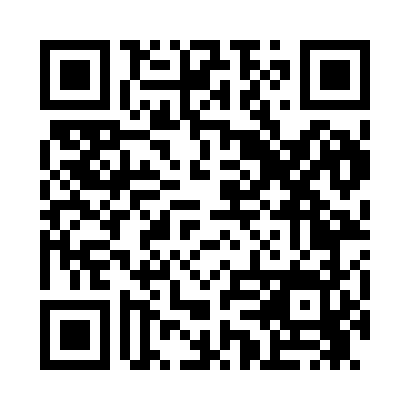 Prayer times for East Bergen, New York, USAMon 1 Jul 2024 - Wed 31 Jul 2024High Latitude Method: Angle Based RulePrayer Calculation Method: Islamic Society of North AmericaAsar Calculation Method: ShafiPrayer times provided by https://www.salahtimes.comDateDayFajrSunriseDhuhrAsrMaghribIsha1Mon3:495:361:165:218:5510:422Tue3:505:371:165:218:5510:413Wed3:515:381:165:218:5510:414Thu3:525:381:165:218:5410:405Fri3:535:391:165:218:5410:406Sat3:545:391:175:218:5410:397Sun3:555:401:175:218:5310:388Mon3:565:411:175:218:5310:389Tue3:575:421:175:218:5210:3710Wed3:585:421:175:218:5210:3611Thu3:595:431:175:218:5110:3512Fri4:005:441:175:218:5110:3413Sat4:025:451:185:218:5010:3314Sun4:035:461:185:218:5010:3215Mon4:045:461:185:218:4910:3116Tue4:065:471:185:218:4810:3017Wed4:075:481:185:208:4710:2818Thu4:085:491:185:208:4710:2719Fri4:105:501:185:208:4610:2620Sat4:115:511:185:208:4510:2521Sun4:125:521:185:208:4410:2322Mon4:145:531:185:198:4310:2223Tue4:155:541:185:198:4210:2124Wed4:175:551:185:198:4110:1925Thu4:185:561:185:198:4010:1826Fri4:205:571:185:188:3910:1627Sat4:215:581:185:188:3810:1528Sun4:235:591:185:188:3710:1329Mon4:246:001:185:178:3610:1130Tue4:266:011:185:178:3510:1031Wed4:276:021:185:168:3410:08